В соответствии с Федеральным законом от 06.10.2003г. № 131-ФЗ «Об общих принципах организации местного самоуправления в Российской Федерации», статьи 18 Положения о Контрольно-счетной палате Дальнереченского городского округа, утвержденного решением Думы Дальнереченского городского округа от 29.11.2011г. № 95, заслушав отчет председателя Контрольно-счетной палаты Дальнереченского городского округа о деятельности Контрольно-счетной палаты Дальнереченского городского округа за 2020 год, Дума Дальнереченского городского округаРЕШИЛА: 1. Отчет о деятельности Контрольно-счетной палаты Дальнереченского городского округа за 2020 год принять к сведению (Приложение).        2. Разместить отчет о деятельности Контрольно-счетной палаты Дальнереченского городского округа за 2020 год на официальном сайте Дальнереченского городского округа.         3. Настоящее решение вступает в силу со дня его принятия.Председатель Думы Дальнереченского городского округа                                                     А.А. Павлов                                                                                                                                                                       Приложение                                                                                                 к Решению ДумыДальнереченского городского округа                                                                                                 от  26.02.2021  г.  №  14Отчет о деятельности Контрольно-счетной палаты Дальнереченского городского округа за  2020  годНастоящий ежегодный отчёт о деятельности Контрольно-счетной палаты Дальнереченского городского округа (далее – Отчет) подготовлен на основании требований статьи 19 Федерального закона от 07.02.2011 № 6-ФЗ «Об общих принципах организации и деятельности контрольно-счетных органов субъектов Российской Федерации и муниципальных образований» (далее - Федеральный закон № 6-ФЗ),  статьи 18 муниципального правового акта Дальнереченского городского округа от 29.11.2011 № 95 «Положение о Контрольно-счетной палате Дальнереченского городского округа» (далее - Положение о Контрольно-счетной палате).В Отчете представлены основные итоги деятельности Контрольно-счетной палаты Дальнереченского городского округа (далее – Контрольно-счетная палата) по реализации задач, возложенных на органы внешнего муниципального финансового контроля, в том числе информация о результатах проведённых контрольных и экспертно-аналитических мероприятий, о принятых мерах по устранению выявленных нарушений и недостатков.Основные результаты деятельности Контрольно-счетной палатыУчитывая требования Федерального закона № 6-ФЗ, Контрольно-счетная палата осуществляет свою деятельность в форме экспертно-аналитических и контрольных мероприятий на основе плана, который разрабатывается и утверждается ею самостоятельно.Для обеспечения комплексности контрольных и экспертно-аналитических мероприятий, а также востребованности их результатов, годовой план работы сформирован с учетом результатов контрольных и экспертно-аналитических мероприятий, проведенных в предыдущие годы.За отчетный год Контрольно-счетной палатой проведено 70 проверок, из них в форме: контрольных мероприятий – 17,  экспертно-аналитических мероприятий – 53 (в 2019 году всего 47 проверок, из них: контрольных мероприятий – 12,  экспертно-аналитических мероприятий – 35).Объектами контроля стали 17 организаций, в том числе: органы местного самоуправления и их структурные подразделения – 3, муниципальные учреждения – 14 (в 2019 году  объектами контроля стали 16 организаций).В соответствии с Положением о Контрольно-счетной палате и Регламентом, отчеты о результатах контрольных мероприятий  и заключения о результатах экспертно-аналитических мероприятий направлены в Думу и Главе Дальнереченского городского округа, Администрацию Дальнереченского городского округа (далее – администрация городского округа). Результаты экспертно-аналитических мероприятий рассматривались на заседаниях комиссии  по бюджетно-налоговой, экономической политике и собственности Думы городского округа, с участием представителей администрации городского округа.  Экспертно-аналитическая деятельностьВсе мероприятия экспертно-аналитической деятельности предусмотрены исходя из  необходимости обеспечения всестороннего системного анализа и контроля за исполнением бюджета городского округа.В 2020 году Контрольно-счетной палатой проведено  53 экспертно-аналитических мероприятий, из них:  19 - на  проекты решений Думы городского округа; 29 - на постановления (проекты постановлений) администрации городского округа;  3 - мероприятия в форме аудита в сфере закупок;  2 – мероприятия в рамках иных полномочий  внешнего муниципального финансового контроля. 2.1.  Оперативный анализ исполнения бюджета городского округа и экспертиза проектов решений Думы городского округа о внесении изменений в бюджет городского округа2.1.1.  В рамках проведения оперативного контроля Контрольно-счетной палатой анализировались отчеты финансового отдела администрации городского округа об исполнении бюджета городского округа за 1 квартал, 1 полугодие и 9 месяцев 2020 года,  в части исполнения доходов, соответствия освоения бюджетных ассигнований утвержденным и уточненным решениям о бюджете Думы городского округа  в течение 2020 года.При подготовке соответствующих заключений Контрольно-счетной палатой учитывалась информация о состоянии дебиторской и кредиторской задолженности, информация из реестра  исполнительных листов (судебных актов), предъявленных к казне городского округа в течение 2020 года. Кроме того, в целях контроля за исполнением бюджета, по запросу Контрольно-счетной палаты,  Отделом № 6 Управления Федерального казначейства по Приморскому краю  представлялись сведения по движению свободного остатка средств бюджета, о кассовых поступлениях и кассовых выплатах из бюджета в разрезе распорядителей  бюджетных средств.В целях подготовки ежеквартальной информации об исполнении бюджета, проводились экспертно-аналитические мероприятия по вопросу «Аудит в сфере закупок товаров работ и услуг». Результаты  проверки нашли свое отражение в Заключениях на отчеты об исполнении бюджета за 1 квартал, первое полугодие и девять месяцев отчетного года.  По результатам экспертизы составлено и направлено в Думу и администрацию городского округа  3 заключения. Стоит отметить, что при проведении проверок квартальной бюджетной отчетности обращено внимание, администрации городского округа, на низкое освоение межбюджетных трансфертов. Анализ причин низкого исполнения межбюджетных трансфертов  позволил установить причины, не позволившие исполнить расходы на высоком уровне. Среди них несвоевременное принятие нормативных документов, определяющих порядок расходования бюджетных средств, приостановление операций на лицевом счете администрации городского округа, до полного погашения задолженности по исполнительным листам, нарушение сроков выполнения работ по отдельным муниципальным контрактам. Кроме того, указывалось на неравномерность кассовых расходов местного бюджета в течение финансового года, на повышение эффективности администрирования закрепленных доходных источников бюджета, получаемых в виде  арендной платы за земельные участки, от использования муниципального имущества. На неэффективность использования бюджетных средств, в части исполнения судебных актов, исполнительских сборов,  штрафов, пеней,  государственной пошлины (за 9 месяцев 2020 года расходы составили 12 556,0  тыс. рублей). По результатам экспертизы отчета об исполнении бюджета  указывалось на  расхождения  между показателями отраженными в приложении № 6 «Отчет о расходовании  средств резервного фонда администрации за 9 месяцев» и приложениями № 2 и № 3 к постановлению администрации, в части распределения расходов по разделам и подразделам бюджетной классификации расходов. В процессе проверки администрацией городского округа внесены соответствующие исправления в отчетные формы.2.1.2. Экспертно-аналитическая деятельность Контрольно-счетной палаты включает в себя совокупность других экспертно-аналитических мероприятий, проводимых, в том числе в виде мониторинга и анализа. Так, сотрудниками проводился мониторинг и анализ предложенных изменений показателей бюджета городского округа: налоговых и неналоговых доходов, безвозмездных поступлений, расходов (по разделам и подразделам бюджетной классификации расходов, ведомственной классификации, непрограммным и программным расходам), источников финансирования дефицита бюджета. Результаты мероприятий применялись как в экспертно-аналитической, так и в контрольной деятельности.В 2020 году администрацией городского округа вносились в Думу городского округа 5 проектов решений «О внесении изменений в решение Думы Дальнереченского городского округа «О бюджете Дальнереченского городского округа на 2020 год и плановый период 2021 – 2022 г.г.»».  По результатам экспертизы  Контрольно-счетной палатой составлено и направлено в Думу городского округа 5 заключений.Предварительный контроль формирования бюджета городского округа     Основным направлением предварительного контроля являлся анализ показателей проекта бюджета городского округа на очередной финансовый год и плановый период, который показал, что  в условиях ограниченных финансовых ресурсов средства бюджета городского округа будут сосредоточены на обеспечение  функционирования учреждений социальной сферы, городского хозяйства,  выполнение социальных обязательств.В экспертном заключении на проект решения Думы  «О бюджете Дальнереченского городского округа на 2021 год и плановый период 2022 – 2023  годы», Контрольно-счетная палата отметила, что бюджет на очередной финансовый год и плановый период сформирован с дефицитом. В условиях бюджетных ограничений  базовые объемы бюджетных ассигнований определялись на основе  бюджетных ассигнований, утвержденных решением Думы о бюджете городского округа на 2020 год и плановый период, на основании проектов муниципальных заданий,  действующих тринадцати муниципальных программ и утвержденных администрацией городского округа трех муниципальных программам  предлагаемых к реализации с 2021 года. Фонд оплаты труда на 2021 год  предусмотрен в бюджете на 12 месяцев.Сохранена  тенденция  приоритетности  социальной сферы, более половины (60,8 %) всех расходов бюджета городского округа в 2021 году запланированы на образование.      Программой Муниципальных внутренних заимствований  бюджета городского округа на 2021 год и плановый период,  дефицит бюджета  предлагается покрыть за счет кредитов кредитных организаций.2.2.2. В рамках реализации полномочий  установленных пунктом 2 статьи 157 Бюджетного кодекса Российской Федерации (далее по тексту – БК РФ), Контрольно-счетной палатой проведена экспертиза проектов решений Думы городского округа  по единому налогу на вмененный доход для отдельных видов деятельности на территории городского округа, по земельному налогу, по установлению арендной платы за пользование муниципальным имуществом, в соответствии с налоговым законодательством и муниципальными правовыми актами. По результатам экспертизы составлено и направлено в Думу и администрацию городского округа  -  4 заключения.  Проведена экспертиза на проекты решений Думы городского округа  - «О согласовании доли дотации на выравнивание бюджетной обеспеченности, подлежащей замене на дополнительный норматив отчислений от налога на доходы физических лиц»,  о приостановлении действия отдельных пунктов Положений «О бюджетном устройстве, бюджетном процессе в Дальнереченском  городском округе» и «О порядке организации и проведения публичных слушаний в Дальнереченском городском округе». По результатам экспертизы составлено и направлено в Думу и администрацию городского округа  - 4 заключения.  2.2.3. В отчетном году в адрес Контрольно-счетной палаты поступили на экспертизу 4 проекта постановления администрации городского округа, предлагаемые к утверждению  муниципальные программы: «Развитие муниципальной службы  в администрации Дальнереченского городского округа на 2020 – 2022 г.г.»; «Управление муниципальными финансами Дальнереченского городского округа на 2021 – 2025 г.г.»; «Профилактика правонарушений на территории Дальнереченскго городского округа на 2020 – 2023 г.г.»; «Укрепление общественного здоровья на 2021 – 2024 г.г.», а также 24 проектов постановлений о внесении  изменений в действующие муниципальные программы.По результатам экспертизы составлено и направлено разработчикам проектов постановлений  и в Думу городского округа  - 28  заключений.   В соответствии с требованиями статьи 10 Положения о Контрольно-счетной палате, контрольно-счетная палата осуществляет свою деятельность  на основании планов. Согласно утвержденному Плану на 2020 год  проведено плановое экспертно-аналитическое мероприятие  по вопросу: «Экспертиза правовой базы Дальнереченского городского округа регламентирующая  порядок разработки, реализации и оценки эффективности муниципальных программ Дальнереченского городского округа». По результатам экспертизы,  администрацией городского округа разработаны и утверждены  муниципальные правовые акты  постановлениями: от 20.08.2020 № 694 «Об утверждении Порядка формирования и ведения реестра муниципальных  программ  Дальнереченского  городского  округа»,     от 09.09.2020 № 756 «Об утверждении Порядка разработки, реализации и оценки эффективности муниципальных  программ   Дальнереченского  городского   округа»;  от 09.09.2020 № 757 «Об утверждении Перечня муниципальных программ Дальнереченского городского округа». 2.3. Последующий контроль за исполнением бюджета  городского округа2.3.1. Последующий контроль в форме экспертно-аналитического мероприятия осуществлен путём проведения внешней проверки отчёта об исполнении бюджета Дальнереченского городского округа за 2019 год, включающий внешнюю проверку бюджетной отчетности семи главных распорядителей (распорядителей), администраторов средств местного бюджета и подготовку заключения на отчет об исполнении бюджета. Заключение на отчет об исполнении бюджета городского округа - это комплексный анализ деятельности администрации городского округа в части выполнения принятых обязательств, который включает в себя результаты проведенных экспертно-аналитических и контрольных мероприятий.Внешней проверкой годового отчета об исполнении бюджета городского округа за 2019 год установлено, что в целом показатели годового отчета соответствовали показателям исполнения бюджета, достоверность отчета об исполнении бюджета Дальнереченского  городского округа за 2019 год подтверждена.В заключении Контрольно-счетной палаты отмечено, что плановые уточненные  показатели по доходам бюджета в целом  исполнены на 98,3 %, из них налоговые и неналоговые доходы бюджета на 100,8 %, безвозмездные поступления от бюджетов других уровней на 96,2 %, расходы бюджета  исполнены на  96,8 %.По сравнению с предыдущим 2018  годом, общий объем доходов увеличился на 30,7 %,   за  счет увеличения собственных доходов бюджета на 18,7 %, безвозмездных поступлений на 44,2 %. В части собираемости налоговых и неналоговых доходов бюджета, в заключении  отмечено, что недоимка по налоговым доходам увеличилась  к предыдущему отчетному периоду на 1 945,6 тыс. рублей и составила на 01.01.2020 -  17 403,2  тыс. рублей.  По неналоговым доходам бюджета, также отмечен рост задолженности  по арендной плате за земельные участки на 1 059,3 тыс. рублей, при общей задолженности арендаторов по договорам аренды 4 649,1 тыс. рублей. К показателям 2018 года, в 2019 году, общий объем расходов  бюджета увеличился на 30,6 %, объем расходов на обслуживание  внутреннего муниципального долга  увеличился на 3,9 %. Бюджет исполнен с профицитом в сумме 1 454,9 тыс. рублей.В результате проведенного анализа дебиторской  и кредиторской задолженности по состоянию на 1 января 2020 года   в заключении отмечено.Дебиторская задолженность по казенным и бюджетным учреждениям на 01.01.2020 составила в сумме 385 614,7 тыс. рублей, в том числе просроченная задолженность 13 187,4 тыс. рублей.  К отчетному периоду 2018 года дебиторская задолженность увеличилась на 65 310,4 тыс. рублей, или на 20,4 %. Значительная часть дебиторской задолженности, в том числе просроченной  числится по расчетам с плательщиками налоговых  и неналоговых доходов бюджета.   Кредиторская задолженность по казенным и бюджетным учреждениям на 01.01.2020 составила в сумме 27 313,0 тыс. рублей, в том числе просроченная 20 123,1 тыс. рублей. К отчетному периоду 2018 года кредиторская задолженность сократилась на 5 243,0  тыс. рублей, или на 16,1  %.  Просроченная кредиторская задолженность  сократилась на 4 544,7 тыс. рублей, или на 18,4 %.Заключение на отчет об исполнении бюджета Дальнереченского городского округа  за 2019 год направлено в Думу и администрацию  городского округа.2.3.2. В рамках контроля о принятых мерах по результатам рассмотрения  вынесенного Представления контрольно-счетной палаты от 13.05.2020, по результатам проведенного контрольного мероприятия, проведено экспертно-аналитическое мероприятие в МКУ «Хозяйственное управление администрации Дальнереченского городского округа». По результатам проверки составлено и направлено в Думу и администрацию городского округа - 1 заключение.2.3.3. В целях выполнения полномочий  установленных  Федеральным законом № 6-ФЗ, а также в связи со сложившейся,  в первом полугодии  2020 года, неблагоприятной эпидемиологической обстановкой, и отсутствием возможности провести опрос населения проживающего в селе Лазо Дальнереченского городского округа, в период проведения контрольного мероприятия по вопросу «Целевого и эффективного использования бюджетных средств на выполнение мероприятий муниципальной программы «Формирование современной городской  среды   Дальнереченского   городского  округа»  (Акт от 22.06.2020), 28  октября 2020 года проведена проверка в форме аналитического мероприятия, в целях опроса жителей уровнем благоустройства путем анкетирования.  По результатам проведенного опроса составлено и направлено в Думу и администрацию городского округа - 1 заключение.3. Контрольная деятельностьВ 2020 году проведено 10 контрольных мероприятий, 7 внешних проверок годовой бюджетной отчетности главных  администраторов (распорядителей) средств бюджета за 2019 год. По результатам проведенных контрольных мероприятий  распорядителям, получателям бюджетных средств,  для устранения выявленных нарушений, а также для их предотвращения  направлено 3 представления, из них  1 представление находится на контроле.По результатам проверок в Думу городского округа направлено 7 отчетов, из них один рассмотрен на заседании комиссии по бюджетно-налоговой, экономической политике и собственности.В соответствии  с частью 8 статьи 16 Федерального закона № 6–ФЗ, по фактам выявленных нарушений законодательства в финансово-бюджетной сфере, материалы трех контрольных мероприятий  переданы Дальнереченской  межрайонной  прокуратуре.  3.1. Контрольное мероприятие по вопросу фактического исполнения условий муниципального контракта от 23.09.2019 на выполнение работ по ремонту светофорных объектов на территории Дальнереченского городского округа Объект контрольного мероприятия - МКУ «Управление ЖКХ  ДГО».  По результатам проверки фактического объема выполненных работ по муниципальному контракту на выполнение работ по  ремонту светофорных объектов на территории городского округа установлено, что в нарушение требований п.п.1 п.1 статьи 94 Федерального закона 44 – ФЗ «О контрактной системе в сфере закупок товаров, работ, услуг для обеспечения государственных и муниципальных нужд»,  по акту о приемке выполненных работ, оплачены невыполненные работы на сумму 0,78 тыс. рублей.По результатам проверки направлено представление в адрес начальника МКУ «Управление ЖКХ ДГО».Отчет о результатах контрольного мероприятия направлен в Думу городского округа,   исполняющему обязанности главы администрации  городского округа.Материалы проверки переданы в Дальнереченскую межрайонную прокуратуру.В целях выполнения вынесенного представления,  работы по окраске металлических поверхностей труб, установленных на светофорных объектах, выполнены подрядчиком в полном объеме. Представление снято с контроля.3.2. Контрольное мероприятие по вопросу  проверки финансово-хозяйственной деятельности, включая аудит закупок, за период 2018 – 2019 годы Объект контрольного мероприятия - МКУ «Хозяйственное управление администрации  ДГО». По результатам проверки в акте  Контрольно-счетной палаты отмечено следующее. В нарушение требований Федерального закона от 06.12.2011 № 402-ФЗ «О бухгалтерском учете»,  Инструкции  по бухгалтерскому учету утвержденной приказом Минфина России от 01.12.2010 № 157н,  Положение об учетной политике учреждения не приводилось в соответствие с вносимыми поправками в законодательство о бухгалтерском учете и бухгалтерской отчетности.  Установлены расхождения между показателями бухгалтерского учета и отчета о состоянии лицевого счета открытого в федеральном казначействе на сумму 4,4 тыс. рублей.  Не соблюдался порядок бухгалтерского  учета основных средств на сумму 44,9 тыс. рублей. Необоснованное завышение кредиторской задолженности в сумме 105,3 тыс. рублей.  Расхождение между показателями Главной книги и бюджетной отчетностью на сумму 409,9 тыс. рублей. В отдельных случаях, показатели кассовой книги имели отрицательное значение на  4,7 тыс. рублей, первичные учетные документы отражались в регистрах бухгалтерского учета, не по факту совершения бухгалтерских операций. По истечению отчетного периода, в хронологическом порядке не подобраны и не сброшюрованы бухгалтерские документы. Не соблюдались Методические  указания, утвержденные  приказом  Минфина  России от 30.03.2015  № 52н, в части заполнения  регистров бухгалтерского учета и первичных учетных документах, инвентарных карточек по учету нефинансовых активов и  ведомостей выдачи материалов на нужды учреждения. В нарушение статей 450, 452 ГК РФ, статей  94, 95   Федерального закона 44 – ФЗ «О контрактной системе в сфере закупок товаров, работ, услуг для обеспечения государственных и муниципальных нужд»  не оформлялись дополнительные соглашения о расторжении муниципальных контрактов (договоров) и изменения условий, в части фактического исполнения контрактов (договоров).В ходе проверки  установлено  неэффективное расходование бюджетных средств на сумму 147,7 тыс. рублей, в результате  оплаты пеней и штрафов  за несвоевременное перечисление страховых взносов Фонду социального страхования, Пенсионному фонду и Фонду обязательного медицинского страхования, по налогу на имущество, транспортному налогу.По результатам контрольного мероприятия направлено представление в адрес директора МКУ «Хозяйственное управление администрации  ДГО». Отчет о результатах контрольного мероприятия направлен в Думу городского округа, исполняющему обязанности главы администрации городского округа.Материалы проверки переданы в Дальнереченскую межрайонную прокуратуру.  По переданным материалам, в отношении главного бухгалтера МКУ «Хозяйственное управление администрации ДГО»,  возбуждено  дело   об административном  правонарушении, предусмотренным ч. 3 ст. 15.15.6 КоАП РФ, по результатам рассмотрения  которого, вынесено административное наказание в виде штрафа в размере 5,0 тыс. рублей. 3.3. Совместное контрольное мероприятие по вопросу  целевого и эффективного использования бюджетных средств на выполнение мероприятий муниципальной программы «Формирование современной городской среды Дальнереченского городского округа» за 2019 год и текущий период 2020 года, с элементами аудита в сфере закупок товаров, работ, услугОбъект контрольного мероприятия - МКУ «Управление ЖКХ  ДГО».  По результатам совместного контрольного мероприятия в акте отмечено следующее.В 2019 году в городском округе благоустроено восемь дворовых территорий, десять территорий с установкой детских и спортивных площадок. Частично благоустроена общественная территория (городской парк). Утвержденные плановые назначения, на реализацию мероприятий муниципальной программы, при плане 27 107,4 тыс. рублей  выполнены на 100 % . По результатам контрольных замеров и визуального осмотра выполненных работ в акте отмечено, что работы выполнены в соответствии со сметной документацией в полном объеме.В 2020 году, на реализацию мероприятий муниципальной программы, утверждены бюджетные ассигнования в сумме 29 354,2 тыс. рублей. По состоянию на 22.06.2020  приняты   бюджетные обязательства на сумму 27 731,5 тыс. рублей (на 94,5%). Заключены муниципальные контракты на выполнение работ по благоустройству четырех придомовых территорий, восьми территорий с установкой детских и спортивных площадок, пяти общественных территорий.  Сроки выполнения работ, по заключенным муниципальным контрактам и соглашениям,  установлены июль, август 2020 года.В  связи со сложившейся  неблагоприятной эпидемиологической обстановкой, мероприятия по опросу граждан, с целью проведения анализа удовлетворенности населения уровнем благоустройства городской среды,  перенесены  на период после снятия режима санитарных ограничений.28  октября 2020 года проведено мероприятие по опросу жителей (путем анкетирования), многоквартирных домов расположенных по адресам: Приморский край, г. Дальнереченск, село Лазо, улица Стрелковая, дома №№ 5, 7, 11. Общее число опрошенных 91 человек.Результаты анкетирования показали  следующее:- в обсуждении предложений (дизайн - проектов) по проведению работ по благоустройству дворовых территорий приняли участие 56 человек, или 61,5 % из числа опрошенных;- качество работ по благоустройству территории с установкой детской площадки (обустройство, ограждение)  оценено на 4,8 баллов;- качество работ по благоустройству придомовой территории (асфальтовое покрытие) оценено на 4,1 баллов;- качество работ по благоустройству придомовой территории (ремонт внутри дворовых дорог, тротуаров, лестниц) оценено на 4,7 баллов.Оценка проводилась при пятибалльной системе.Отчет о результатах контрольного мероприятия  и заключение о результатах опроса граждан направлены в Думу  городского округа, исполняющему обязанности главы администрации  городского округа.3.4.  Проверка в единой информационной системе в сфере закупок  муниципального контракта от 16.10.2019, предметом которого является выполнение работ по ремонту питьевого колодца на территории село Грушевое, Дальнереченского городского округа  Объект контрольного мероприятия -  МКУ «Управление ЖКХ  ДГО». Проверка проведена на основании решения межведомственной рабочей группы по противодействию коррупции на территории Дальнереченского городского округа. По результатам проверки в акте  Контрольно-счетной палаты отмечено следующее.На официальном сайте Российской Федерации в сети «Интернет» для размещения заказов на поставки товаров,  выполнение работ, оказание услуг, проведен открытый аукцион на выполнение работ по ремонту питьевого колодца на территории село Грушевое, Дальнереченского городского округа. Начальная максимальная цена составляла 257,7 тыс. рублей. На участие в аукционе была подана одна заявка. На основании протокола подведения итогов открытого аукциона заключен  муниципальный контракт от 16.10.2019 с подрядчиком,  на ремонт питьевого колодца,  на сумму 257,7 тыс. рублей. Принятые бюджетные обязательства оплачены на основании акта о приемке выполненных  работ от 26.11.2019 в сумме 257,7 тыс. рублей. Виды и объем выполненных работ, указанные в техническом задании (приложение № 1 к муниципальному контракту) соответствуют   акту о приемке выполненных работ (ф. КС-2), подписанному подрядчиком и заказчиком. Внутренняя экспертиза проведена путем осмотра выполненных работ сотрудником МКУ «Управление ЖКХ ДГО», с отметкой в акте выполненных работ. По результатам  проведенного визуального осмотра и контрольных замеров, расхождений фактического объема выполненных работ  с актом выполненных работ не установлено.Между тем, контрольно-счетной палатой в Акте отмечено, что на момент проверки жители села не пользуются водой из колодца  из-за мутности воды, неприятному запаху и привкусу воды, не безопасному подходу к колодцу, не удобством вращения установленного ворота металлического для поднятия воды из колодца. В результате расходования бюджетных средств на ремонт колодца не достигнута социально-экономическая цель, так как результатом выполненных работ неудовлетворенна часть населения проживающая в с. Грушевое. Таким образом, нарушен принцип эффективности  использования бюджетных средств, установленный статьей 34 БК  РФ.Контрольно-счетная палата предложила МКУ «Управление ЖКХ ДГО» провести работы по устранению нарушений выявленных территориальным отделом Роспотребнадзора в соответствии с требованиями СанПиН к качеству воды.Материалы проверки переданы  Дальнереченской межрайонной прокуратуре 17.07.2020. О результатах рассмотрения направленных материалах Дальнереченской межрайонной прокуратурой сообщено, что   Акт контрольно-счетной палаты  передан в МО МВД России «Дальнереченский».  В связи с установленным по результатам  экспертизы фактом незаконного использования бюджетных средств, 26.09.2020 возбуждено уголовное дело по признакам преступления, предусмотренного ч.1 ст. 159 УК РФ.  3.5. Аудит в сфере  закупок  товаров, работ, услуг в соответствии с требованиями законодательства Российской Федерации о контрактной системе в сфере закупок за истекший период 2020 годаОбъектами контрольных мероприятий являлись: МБОУ «Средняя общеобразовательная школа №2»;  МБОУ «Средняя общеобразовательная школа №5»;  МБОУ «Средняя общеобразовательная школа №6»;  МБДОУ «ЦРР – детский сад № 5»; МБДОУ «ЦРР – детский сад № 10».По результатам проверки Контрольно-счетной палатой составлено 5  актов. В сводном отчете о результатах контрольных мероприятий, контрольно-счетной палатой отмечено:- по результатам оценки полноты и целостности функционирования системы организации закупок, в том числе по результатам анализа  на предмет соответствия законодательству Российской Федерации о контрактной системе в сфере закупок внутренних документов объектов контроля,  нарушений не установлено;- по результатам анализа системы планирования  объектами контроля закупок товаров, работ, услуг в отношении  Планов-графиков закупок, обоснования  планируемых закупок,    нарушений не установлено;-  по результатам проверки процедур определения поставщиков (подрядчиков, исполнителей), в отношении извещений об осуществлении закупок, документации о закупках, проверки законности  проведения процедур закупок, подведения итогов закупок и подписания муниципальных контрактов (договоров), нарушений не установлено;- по результатам проведенного анализа исполнения  контрактов на поставки товаров, работ, услуг, в проверенных бюджетных учреждениях,  результаты закупок соответствуют заключенным муниципальным контрактам и законодательству Российской Федерации о контрактной системе в сфере закупок;- по результатам анализа эффективности расходов на закупки товаров, работ, услуг, с применением показателей оценки эффективности, экономия бюджетных средств, в результате снижения начальной (максимальной) цены контрактов, в целом по объектам контроля,  составила в сумме 2 869,4 тыс. рублей;-  приобретенные товары, работы и услуги, объектами контроля, используются по назначению.Сводный отчет о результатах контрольных мероприятий направлен в Думу  городского округа, начальнику МКУ «Управление образования» ДГО.3.6.  Проверка целевого и эффективного использования  субсидий, предоставленных в 2018 – 2019 годах и текущем периоде 2020 года, на финансовое обеспечение муниципального задания на оказание муниципальных услуг и на иные цели Объект контрольного мероприятия - МБУ  Дом культуры «Восток»  ДГО.  По результатам  контрольного мероприятия в акте отмечено следующее.В нарушение требований Инструкции  по бухгалтерскому учету утвержденной приказом Минфина России от 01.12.2010 № 157н, к бухгалтерскому учету принимались первичные учетные документы не по факту совершения операций, что привело к искажению показателей  бухгалтерской отчетности на общую сумму 79,6 тыс. рублей. Не соблюдались Методические указания, утвержденные Приказом Минфина России от 30.03.2015  № 52н, в части оформления  ведомостей выдачи материалов на нужды учреждения.Путевые листы на автотранспорт оформлялись в нарушение приказа Министерства транспорта Российской Федерации от 18.09.2008 № 152.В ходе проверки  установлено   неэффективное расходование бюджетных средств на сумму 7,2 тыс. рублей, в результате  оплаты пеней и штрафов  за несвоевременное перечисление страховых взносов Фонду социального страхования, Пенсионному фонду и Фонду обязательного медицинского страхования, по расчетам за электроэнергиюКроме того, установлена недоплата суточных сотруднику, за период  нахождения в служебной  командировке, в сумме 0,2 тыс. рублей. В ходе контрольного мероприятия указанное нарушение устранено.По результатам проверки направлено представление в адрес директора МБУ Дом культуры «Восток» ДГО.Отчет о результатах контрольного мероприятия направлен Главе городского округа,  Думе городского округа, начальнику МКУ «Управление культуры» ДГО.Представление находится на контроле.4. Информационная и иная деятельность4.1. Информационная деятельностьВ соответствии с принципом гласности внешнего муниципального финансового контроля  информация о деятельности Контрольно-счетной палаты размещается в сети Интернет на официальном сайте органов местного самоуправления  Дальнереченского городского округа в разделе «КСП».В целях получения информации по вопросам внешнего муниципального   финансового контроля, Контрольно-счетная палата зарегистрировалась в государственной информационной системе «Официальный сайт Российской Федерации в информационно-телекоммуникационной сети «Интернет» для размещения информации об осуществлении государственного (муниципального)  финансового аудита  (контроля) в сфере бюджетных правоотношений» (ГИС ЕСГФК). 4.2. Взаимодействие Контрольно-счётной палаты Контрольно-счётная палата  входит в состав Межведомственной рабочей группы по противодействию коррупции с представителями правоохранительных, надзорных, контролирующих органов и органов местного самоуправления при  Дальнереченской межрайонной прокуратуре. В отчетном году председатель Контрольно-счетной палаты принял участие в двух  совещаниях.В рамках взаимодействия между надзорными органами,  федеральными органами исполнительной власти, работа Контрольно-счетной палаты  осуществляется в соответствии с заключенными соглашениями о взаимодействии с Управлением Федерального казначейства по Приморскому краю, Дальнереченской межрайонной прокуратурой.В целях координации своей деятельности Контрольно-счетная палата взаимодействует с Контрольно-счетной палатой Приморского края по вопросам обмена информацией и материалами о результатах своей деятельности, взаимных консультаций и рабочих встреч.  В 2020 году сотрудники Контрольно-счетной палаты принимали участие в совещаниях, обучающих семинарах  в режиме видеоконференцсвязи, по актуальным вопросам повышения эффективности внешнего государственного (муниципального) контроля в Приморском крае. Председатель Контрольно-счетной палаты является членом Совета контрольно-счетных органов Приморского края. Председатель контрольно-счетной палаты                                                О.Н. Тупиленко 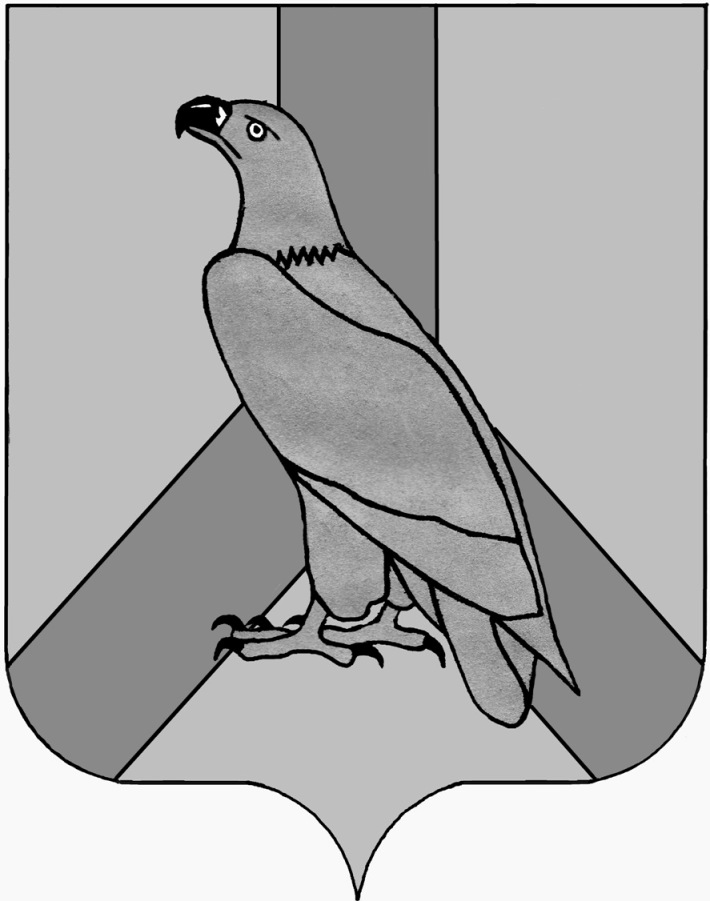 ДУМА ДАЛЬНЕРЕЧЕНСКОГОГОРОДСКОГО ОКРУГАПРИМОРСКОГО КРАЯРЕШЕНИЕДУМА ДАЛЬНЕРЕЧЕНСКОГОГОРОДСКОГО ОКРУГАПРИМОРСКОГО КРАЯРЕШЕНИЕДУМА ДАЛЬНЕРЕЧЕНСКОГОГОРОДСКОГО ОКРУГАПРИМОРСКОГО КРАЯРЕШЕНИЕДУМА ДАЛЬНЕРЕЧЕНСКОГОГОРОДСКОГО ОКРУГАПРИМОРСКОГО КРАЯРЕШЕНИЕДУМА ДАЛЬНЕРЕЧЕНСКОГОГОРОДСКОГО ОКРУГАПРИМОРСКОГО КРАЯРЕШЕНИЕДУМА ДАЛЬНЕРЕЧЕНСКОГОГОРОДСКОГО ОКРУГАПРИМОРСКОГО КРАЯРЕШЕНИЕ26 февраля 2021 г.                г. Дальнереченск                          г. Дальнереченск                      № 14            № 14Отчет о деятельности     Контрольно-счетной палаты Дальнереченского городского округа за 2020 год